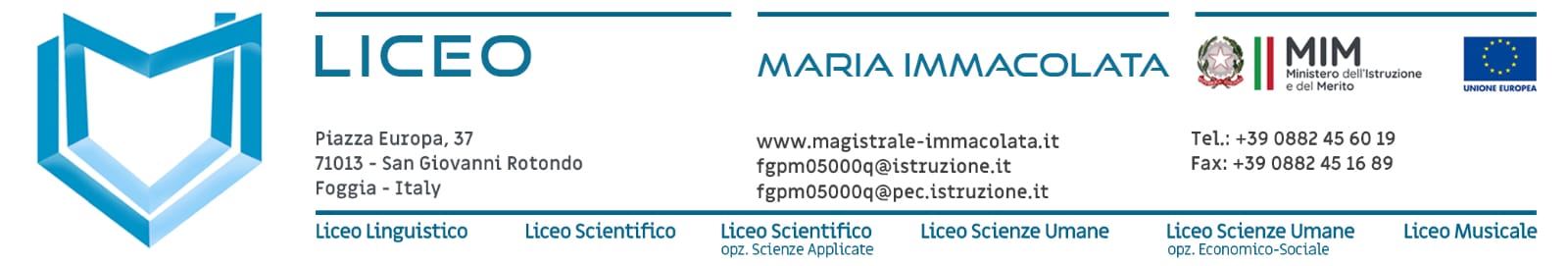 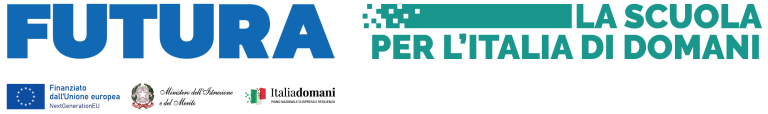 SCHEDA DI RILEVAZIONE DEI BISOGNI DEGLI ALUNNIA.S. 2023-2024Classe________ Sezione _______DATI INFORMATIVI SULLA CLASSENumero totale alunni ______  di cui:  Per gli allievi di III Fascia, con svantaggio socio-economico, linguistico e culturale, senza diagnosi specialistica, si suggerisce la compilazione della griglia osservativa riportata a pag. 3 e 4Descrizione dei casi BES III Fascia e alunni con necessità di supporto didattico a vario titolo:Legenda BES III Fasciacarenze affettive-relazionali            6. difficoltà di apprendimentodisagio economico                          7. alunni stranieri non italofonidisagio sociale                                 8. altro ____________ (specificare)divario culturale                        divario linguistico                            Legenda modalità di interventoa classe intera                                 e) attività di recuperoa piccolo gruppo                             f) tutoringindividualmente                               g) percorso personalizzatoattività di potenziamento                h) altro ____________ (specificare)TABELLA RIASSUNTIVAData ______________                                         Firma docente coordinatore							____________________________GRIGLIA OSSERVATIVA PER ALUNNI CON BES “III FASCIA” e di alunni che necessitano di intervento a vario titoloLEGENDA0 L’elemento descritto dal criterio non mette in evidenza particolari problematicità1 L’elemento descritto dal criterio mette in evidenza problematicità  lievi o occasionali2 L’elemento descritto dal criterio mette in evidenza problematicità rilevanti o reiterate9 L’elemento descritto non solo non mette in evidenza problematicità, ma rappresenta un “punto di forza” dell’allievo, su cui fare leva nell’interventoTIPOLOGIA BISOGNO EDUCATIVO SPECIALE (BES)N.I   Fascia:  alunni con disabilità  (L. 104/92)II  Fascia: alunni con disturbi evolutivi specifici  (DSA,  ADHD, Borderline cognitivo, Altro)III Fascia: alunni con svantaggio socio-economico, linguistico e/o culturaleAlunno/a (solo iniziali)Tipi di BES III FasciaModalità di interventoTipologia BESNumero totale alunni con BESNumero alunni che necessitano di intervento a vario titolo% sul totale della classeGRIGLIA OSSERVATIVAper  ALLIEVI CON BES “III FASCIA” alunni con svantaggio socio-economico, linguistico e/o culturaleOsservazionedegli INSEGNANTIEventuale osservazionedi altri operatori,(es. educatori, ove presenti)Manifesta difficoltà di lettura/scrittura2     1     0     92     1     0     9Manifesta difficoltà di espressione orale2     1     0     92     1     0     9Manifesta difficoltà logico/matematiche2     1     0     92     1     0     9Manifesta difficoltà nel rispetto delle regole2     1     0     92     1     0     9Manifesta difficoltà nel mantenere l’attenzione durante le spiegazioni2     1     0     92     1     0     9Non svolge regolarmente i compiti a casa2     1     0     92     1     0     9Non esegue le consegne che gli vengono proposte in classe2     1     0     92     1     0     9Manifesta difficoltà nella comprensione delle consegne proposte2     1     0     92     1     0     9Fa domande non pertinenti all’insegnante/educatore2     1     0     92     1     0     9Disturba lo svolgimento delle lezioni (distrae i compagni, ecc.)2     1     0     92     1     0     9Non presta attenzione ai richiami dell’insegnante2     1     0     92     1     0     9Manifesta difficoltà a stare fermo nel proprio banco2     1     0     92     1     0     9Si fa distrarre dai compagni2     1     0     92     1     0     9Manifesta timidezza2     1     0     92     1     0     9Viene escluso dai compagni dalle attività scolastiche2     1     0     92     1     0     9Viene escluso dai compagni dalle attività di gioco2     1     0     92     1     0     9Tende ad autoescludersi dalle attività scolastiche2     1     0     92     1     0     9Tende ad autoescludersi dalle attività di gioco/ricreative2     1     0     92     1     0     9Non porta a scuola i materiali necessari alle attività scolastiche2     1     0     92     1     0     9Ha scarsa cura dei materiali per le attività scolastiche 2     1     0     92     1     0     9Dimostra scarsa fiducia nelle proprie capacità2     1     0     92     1     0     9